Conjugaison CM - Le futur simple de l’indicatif 11 - Surligne uniquement les verbes qui sont conjugués au futur simple de l’indicatif.je vends - il ira - nous regarderons - tu as compris - ils observeront - vous aviez trouvé - vous finirez - tu voudras - nous pourrons - vous voyez - nous oublions - elle gagnera - elles jouèrent - vous publierez2 - Conjugue les verbes parler et rougir au futur simple de l’indicatif.Conjugaison CM - Le futur simple de l’indicatif 2Conjugue le verbe entre parenthèses au futur simple de l’indicatif.Je (manger) ....................................... plus tard.Tu (grandir) ....................................... après tes dix ans.Il (compter) ....................................... jusqu’à mille sans s’arrêter.Nous (finir) ....................................... ce travail avant d’aller en sport.Vous (parler) ....................................... anglais après votre séjour.Ils (applaudir) ....................................... après le salut des artistes.Je (remplir) ....................................... ce verre plus tard.Tu ne (crier) ....................................... pas dans les couloirs.Elle (agir) ....................................... avant qu’il ne soit trop tard.Nous (jouer) ....................................... à la balle au prisonnier.Conjugaison CM1 - Le futur simple de l’indicatif 3Complète cette grille en conjuguant les verbes au futur simple, avec le sujet proposé.1)	Nous (être).					7) 	Ils (passer).2)	Je (sourire).					8) 	Tu (rire).3)	Elles (aller).					9) 	Je (nettoyer).4)	Vous (oublier).				10) 	Je (crier).5)	Elle (dessiner).				11) 	Tu (dire).6)	Nous (parier).				12) 	Je (tuer).Conjugaison CM1 - Le futur simple de l’indicatif 3CorrigéComplète cette grille en conjuguant les verbes au futur simple, avec le sujet proposé.1)	Nous (être).					7) 	Ils (passer).2)	Je (sourire).					8) 	Tu (rire).3)	Elles (aller).					9) 	Je (nettoyer).4)	Vous (oublier).				10) 	Je (crier).5)	Elle (dessiner).				11) 	Tu (dire).6)	Nous (parier).				12) 	Je (tuer).Conjugaison CM - Le futur simple de l’indicatif 41 - Récris ce texte au futur simple de l’indicatif.Je (suis) .......................magicien ! Je (présente) ................................ mon spectacle : je (prends) ................................ un chapeau, je le (montre) ................................au public : il (est) ................................ vide ! Je (donne) ................................ un coup de baguette magique : un lapin (apparaît) ................................ ! Je l’(attrape) ................................ par les oreilles pour le sortir de sa cachette puis je le (remets) ................................. Je (dis) ................................ une nouvelle formule magique et je (fais) ................................ sortir une ribambelle de foulards multicolores. Je (connais) ................................ beaucoup de tours mais je les (garde) ................................ pour moi !2 - Complète cette grille en écrivant les verbes au futur simple de l’indicatif.	1) Jeter (1ère pers. du singulier)	5) Lâcher (2ème pers. du singulier)	2) Savoir (1ère pers. du pluriel)	6) Pouvoir (3ème pers. du singulier)	3) Pendre (3ème pers. du pluriel)	7) Lire (2ème pers. du singulier)	4) Aller (1ère pers. du singulier)	8) Oter (3ème pers. du singulier)Conjugaison CM1 - Le futur simple de l’indicatif 4Corrigé2 -Complète cette grille en écrivant les verbes au futur simple de l’indicatif.	1) Jeter (1ère pers. du singulier)	5) Lâcher (2ème pers. du singulier)	2) Savoir (1ère pers. du pluriel)	6) Pouvoir (3ème pers. du singulier)	3) Pendre (3ème pers. du pluriel)	7) Lire (2ème pers. du singulier)	4) Aller (1ère pers. du singulier)	8) Oter (3ème pers. du singulier)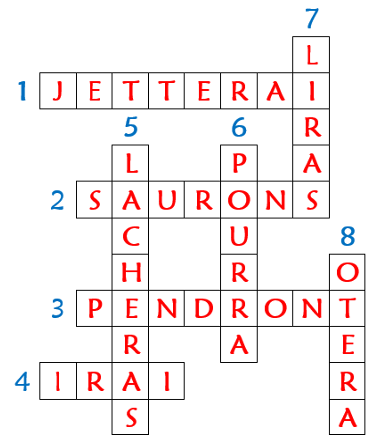 parlerrougirjetuilnousvousils21115476123108921SERONS115ODD4OUBLIEREZRRS7IAS6PARIERONSIAA12NS3IRONTESURE10CRIERAI8RIRASROA9NETTOIERAIT71562834